附件2  科创公司2024年度招聘群（一般岗位）二维码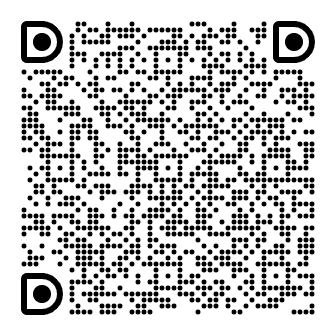 